English 123 Exam ReviewShort StoriesYou should familiarize yourself with the short stories we read this semester:The NecklaceThe Pardoner’s TaleThe Cask of AmontilladoThe Black Cat Be sure to know how to do a plot diagram. Focus on the 5 points of a short story.Of Mice and Men-Characters-Themes-PlotPoetryBe able to explain what each of the following are and give examples.AlliterationAssonanceAllusionCoupletHyperboleImageryMetaphorOnomatopoeia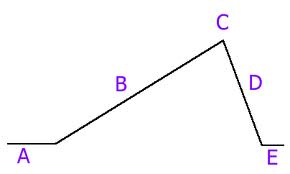 PersonificationSimilePlot Diagram5 parts of a plot diagram5 points of a short story (CATSP)ConflictsTypes of characters (protagonist and antagonist) 